RETROALIMENTACIÓN GUÍA  N°11 DE AUTOAPRENDIZAJE, III° MEDIOS:UNIDAD 2: Justicia y Derechos humanos. OA 5: Promover el reconocimiento, defensa y exigibilidad de los derechos humanos en la vida cotidiana, considerando los principios de universalidad, indivisibilidad, inalienabilidad, igualdad y no discriminación que los sustentan.Título de la clase 11: Derechos Humanos en la Constitución.Objetivo: Sintetizar la normativa legal, principios y leyes que la constitución estipula para garantizar la protección de los derechos humanos.Instrucciones:Observa el video de la Clase 11, disponible en https://www.youtube.com/watch?v=KSYgJp1gM_U&feature=youtu.be  Desarrolla la guía de aplicación de manera individual. El tiempo estimado para desarrollar esta guía es de 45 minutos. Lee cuidadosamente las preguntas y completa cada ítem exclusivamente con el contenido del video de la clase y  la información comprendida en la Guía.Retomando conceptos claves: A partir del video de la clase 11, y  la siguiente imagen, responde: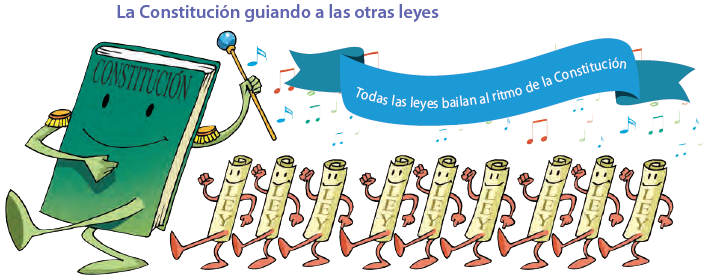 ¿Por qué aparece la Constitución guiando a las otras leyes? Explica brevemente qué representa para ti esta imagen.La Constitución es el “orden jurídico fundamental de una comunidad,  fija los principios rectores de la vida en sociedad, contiene los procedimientos para resolver los conflictos en el interior de la comunidad y  regula la organización  del Estado. Por lo mismo, crea las bases y determina los principios del orden jurídico en su conjunto, “guiando”, o estableciendo los lineamientos para la creación de nuevas leyes.  De acuerdo a lo estudiado ¿Por qué la Constitución de la República de Chile se relaciona con la declaración Universal de Derechos humanos?Como Chile es un “Estado de Derecho”, se establece que desde su normativa legal el respeto y garantía de los Derechos Humanos a través del ordenamiento jurídico (La Constitución), el cual también contempla los mecanismos o recursos que se pueden interponer en caso de atropello o violación  de los Derechos fundamentales de las personas.  II. Síntesis de conceptos claves: Observa el mapa conceptual y responde las preguntas 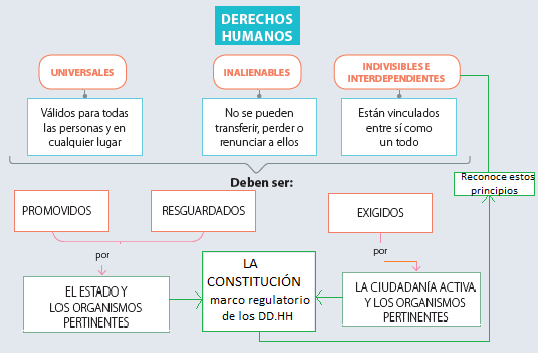 Responde brevemente: Menciona y explica tres características de los derechos humanos.Los derechos humanos son universales, es decir permiten que todo ser humano sin excepción alguna tenga acceso a ellos. Son irrenunciables e inalienables, dado que ningún ser humano puede renunciar a ellos ni transferirlos. Los derechos humanos son indivisibles. Esto implica que cada derecho está vinculado al resto de tal modo que negarse a reconocer uno o privar de él, pone en peligro el mantenimiento del resto de derechos humanos que a la humanidad le corresponde.En relación al respeto y defensa de los Derechos humanos ¿Qué función tiene el Estado?Los derechos humanos son normas jurídicas imperativas, es decir que deben ser protegidas y respetadas por todos los Estados. La comunidad internacional puede exigir su cumplimiento dado que son derechos fundamentales propios a la condición humana, pero en el ejercicio del derecho de autodeterminación de cada Estado y e haciendo uso de su “soberanía” , el Estado es el que debe promover, resguardar y exigir la defensa de DD.HH.¿Quiénes pueden exigir la defensa de los derechos humanos?El estado, los organismos pertinentes y la propia ciudadanía deben proteger los derechos humanos y promover su defensa.¿Cómo contribuye la Constitución a que se protejan los Derechos humanos en Chile?Reconoce los derechos humanos presentes en nuestro territorio, estableciendo los derechos fundamentales que se protegen, promueven y exigen (a través de los deberes u obligaciones).Estudio de caso: Lee el caso de estudio e identifica qué derechos se protegen y cuáles se vulneran, respondiendo las preguntas.Estudio de caso: “La Playa en Invierno”Una mujer caminaba por la playa durante el atardecer. Un camarógrafo la graba. Ella lo mira y le sonríe, mientras sigue su camino. A los pocos meses se estrena en los cines del país una nueva película llamada “La Playa en Invierno”. La mujer de la playa sale en una de las escenas. En ésta dos personas hablaban de ella, ridiculizándola.Considerando el estudio de caso y los 8 artículos que se seleccionaron de  la Constitución  chilena, responde.  Si tuvieras que relacionar el caso de estudio con un derecho humano ¿Con cuál de los artículos que parecen debajo del caso relacionarías esta historia ¿Por qué? Son muchas las posibles respuestas, lo importante es argumentar (por qué). Una respuesta correcta escogería al menos 6 de los 8 artículos que se presentan; en este sentido y entendiendo el argumento del caso de estudio, quedan fuera de esta materia el punto 3 (Derecho a la educación) y el punto 6 (Libertad de religión). ¿Tiene el director el derecho a colocar la escena de la mujer en la película? ¿Qué derecho estaría utilizando?Sí podría utilizar esa escena, ya que está apelando al derecho de la libertad de crear y difundir las artes, el problema es que pasa a llevar la honra de la persona y que no fue autorizado para mostrar esa imagen.En el caso de la mujer ¿Qué derecho se está pasando a llevar en la película? ¿Por qué?Se está pasando a llevar el derecho al  “respeto y protección a la vida privada y a la honra de la persona”, ya que se está hablando mal de la mujer de la playa, de forma pública y sin su autorización.La mujer de la playa ve la película y, al verse ridiculizada, demanda al director. Usted es el juez del caso. ¿A quién le daría la razón? ¿Por qué?Son dos las posibles respuestas,  cada cual escogerá a quién prefiere defender. Pero en lo general, más allá de la defensa de la mujer o del camarógrafo, hay que reconocer que en ambos casos, los dos tienen derechos y deberes que cumplir, lo que se debe considerar a la hora de defender a cualquiera de los involucrados. Si usted hubiese sido el director de la película ¿Qué hubiese hecho para evitar este problema?Hay varias opciones de respuesta. El director podría haber eliminado esa escena. También podría haberle pedido la autorización a la mujer de la playa, o simplemente  haberle pagado a una actriz que hiciera dicho  papel en su película. SÍNTESIS DE LA CLASE Estado de Derecho: la Constitución y los Derechos humanos.Estado de Derecho, significa que el Estado está sometido a un ordenamiento jurídico, el cual constituye la expresión auténtica de la idea de Derecho vigente en la sociedad. Esto implica, que él Poder Político es legal cuando se somete a la Constitución y las leyes.Las bases del Estado de Derecho son:El imperio de la Ley, las normas deben ser expresión de la voluntad popular y deben someterse a ella tanto gobernantes como gobernados.Distribución del poder estatal en diferentes órganos, de esta manera el Poder del Estado no se concentra en una sola institución, sino que se distribuye, evitando  abuso de poder.Legalidad de la administración y responsabilidad de las autoridades, sea penal, civil, administrativa y política.Respeto y Garantía de los Derechos Humanos a través del ordenamiento jurídico el cual también contempla los mecanismos o recursos que se pueden interponer en caso de atropello o violación.¿Quién es el titular de la Soberanía?La Soberanía de un Estado de derecho se define como “Estado independiente (autogobernado), o gobierno propio de un pueblo o nación” que está  en oposición al gobierno impuesto por otro pueblo o nación.  En la actualidad, se sostiene que la Soberanía reside en la Nación y ésta la ejerce a través de elecciones periódicas, mecanismo mediante el cual los ciudadanos-electores escogen a sus representantes.La parte final del artículo 5 de la Constitución, señala: “El ejercicio de la soberanía reconoce como limitación el respeto a los derechos esenciales que emanan de la naturaleza humana. Es deber de los órganos del Estado respetar y promover tales derechos, garantizados por esta Constitución, así como por los tratados internacionales ratificados por Chile y que se encuentren vigentes”.En este sentido, la Constitución es clara, al expresar en que el Estado "está al servicio de la persona humana y su finalidad es promover el bien común, para lo cual debe contribuir a crear las condiciones sociales que permitan a todos y a cada uno de los integrantes de la comunidad nacional su mayor realización espiritual y material posible, con pleno respeto a los derechos y garantías que esta Constitución establece " (artículo 1° inciso 4°).Por lo mismo, los derechos humanos constituyen un elemento clave de la organización política chilena, y son el fundamento de la República democrática.  Según la Constitución, el fundamento de los derechos humanos reside en que “emanan de la naturaleza humana”.La Constitución no crea los derechos humanos, solo los reconoce. La Constitución reconoce los derechos humanos, en su mayoría, en su artículo 19; pero también acepta como fuente de ley, los tratados internacionales de derechos humanos, ratificados por Chile.IV. Selección única: Lee las preguntas y marca la opción que te parezca correcta. No olvides justificar tu elección.El sufragio es un mecanismo de participación política que permite la expresión ciudadana. Este derecho está establecido en la Constitución Política de la República de Chile. En la actualidad, ¿cuál es una de las funciones que cumple el sufragio? A) Legitimar el acceso de las autoridades al poder. B) Habilitar a las personas para adquirir la ciudadanía. C) Aportar militantes a los partidos políticos. D) Establecer relaciones políticas entre partidos opositoresEntre las características más importantes de un Estado de derecho  podemos incluir la(s) siguiente(s):I.   Su objetivo final es alcanzar el bien común.II.  Reconoce los Derechos humanos en la constitución y las diferentes leyes que emana de esta.  III. Distribución del poder estatal en diferentes órganosA)	Solo IB)	Solo IIC)	Solo I y IID)	I, II y IIILee y responde la pregunta 3"En el mundo y en la región, en la última década se han venido creando en la mayoría de los países instituciones destinadas a la protección y educación de los Derechos Humanos. En Chile, la creación del INDH estuvo en sus inicios contenida en las conclusiones del Informe Rettig (1991) con el propósito de crear una cultura respetuosa en torno a los derechos humanos".Fuente: Instituto Nacional de Derechos Humanos, http://www.indh.cl/resena-institucional/historia.A partir del contenido de la fuente y los conocimientos del tema, ¿cuál de las siguientes afirmaciones explica la creación del Instituto de Derechos Humanos en Chile (INDH)?A)	Intereses políticos del período: el Estado quería formar parte de la ONU y la única forma era a través de sanciones más duras en materia de violación de DD.HH.B)	Estudios que corroboraron las graves violaciones a los DD.HH que se llevaron a cabo en Chile entre 1973 y 1989.C)	Su creación fue puesta como requisito para que Estados Unidos accediera a firmar el TLC (1992) con Chile. D) El instituto fue creado como consecuencia de los tratados internacionales de derechos humanos, ratificados por chile.Para más información:Campaña para un nueva constitución en chile, disponible en:  http://www.derechoyterritorio.com/para-la-nueva-constitucion-dignidad-humana-en-el-territorio/La persona y los Derechos humanos, Biblioteca de Congreso Nacionalhttps://www.bcn.cl/formacioncivica/detalle_guia?h=10221.3/45660Plan nacional de Derechos humanos https://planderechoshumanos.gob.cl/